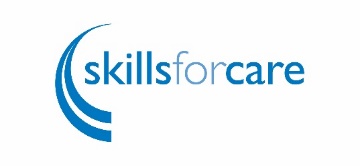 Activity sheet two: SAY Activity 2 - Our Vision for the futureAt a staff meeting, use the following activity to engage with and include staff in creating a vision for the future of your service:Imagine we are meeting 5 years from now, and we have become an even more effective and positive workplace that delivers great outcomes for those we provide care and support to:what would our service look and feel like?who would we be providing care and support to and what needs would we be meeting?how would things be different than they are now? how would we know we were successful, effective and our workplace culture was positive? Use these conversations to develop a shared vision for the next 5 years and think about what your strategy and objectives need to be for achieving this vision.For individual employers, you could do this activity with your family or existing PA’s, thinking about the vision you have for the workplace culture you want to create for you and your PAs over the next 5 years as your needs and situation changes.